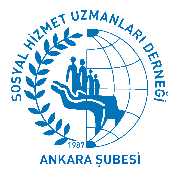 Shuder Ankara Şube Üyelik Başvuru FormuBilgilendirme MetniDeğerli Meslektaşlarımız, Bu form, Sosyal Hizmet Uzmanları Derneği (Shuder) Ankara Şubesi tarafından derneğimize üye olmak isteyen, şubemize bağlı olan Ankara, Kırıkkale, Yozgat, Bolu, Çankırı, Kayseri, Sivas, Nevşehir, Kırşehir illerinde ikamet eden meslektaşlarımızın üyelik işlemlerinin yürütülmesi, üyelik durumlarının değerlendirilmesi, amacıyla hazırlanmıştır. Formun doldurulması üyeliğinizin gerçekleştiği anlamına gelmemektedir. Yönetim kurulumuzun değerlendirmesinin ardından üyelik için uygun görülmeniz halinde size geri dönüş yapılacaktır. 6698 sayılı Kişisel Verilerin Korunması Kanunu uyarınca, kişisel verileriniz; veri sorumlusu olarak Sosyal Hizmet Uzmanları Derneği Ankara Şubesi tarafından aşağıda açıklanan kapsamda işlenebilecektir: Üyelik için uygun görülen meslektaşlarımızın kişisel bilgileri, üyelik işlemlerinin tamamlanması için T.C. İçişleri Bakanlığı Sivil Toplumla İlişkiler Genel Müdürlüğü ile paylaşılacaktır. Üye bilgileri, derneğimiz tüzüğü kapsamında Genel Merkez Yönetim Kurulumuza da iletilecektir. Bilgiler ayrıca derneğin amaçlarına uygun olarak gerçekleştirilecek etkinliklerin planlanmasında, duyurulmasında kullanılmak üzere Shuder Ankara Şube'nin arşivinde tutulacaktır. Bunun dışında diğer şahıslar ve kurumlarla bilgiler kesinlikle paylaşılmayacaktır. Dernek Tüzüğümüzde üyelik için gerekli koşullar aşağıda belirtilmiştir. Lütfen bu koşullardan en az birini sağlıyorsanız formu doldurunuz. a) Yurt içi veya yurt dışındaki Sosyal Hizmet Lisans Programından mezun olmak,
b) Üniversitelerin Sosyal Hizmet Programlarında yüksek lisans veya doktora seviyesinde
eğitimi tamamlamak,c) Akademik kariyer ve unvanlarını (doçentlik, profesörlük gibi) Sosyal Hizmet Bilim
Dalında yapmış ve almış olmak.Bilgilendirme Metnini okudum, anladım. Derneğinize asıl üye olmak istiyorum. Dernekler Mevzuatına, Derneğinizin tüzük, yönetmelik ve yönergelerine aynen uyacağım. Kişisel verilerimin metinde belirtilen şekilde saklanmasını ve paylaşılmasını kabul ediyorum. Üyeliğe kabulüm için gereğini arz ederim. 		Ad-Soyad:İmza:Shuder Ankara Şube Üyelik Başvuru FormuAd:Soyad: T.C. No: Anne Adı:Doğum Tarihi: Telefon No: E- Posta: Adres: Öğrenim Durumu (Lisans, Yüksek Lisans, Doktora):Mezun Olunan Okul: Mezuniyet Tarihi: Çalışılan Kurum (varsa): 